Муниципальное бюджетное дошкольное образовательное учреждение детский сад общеразвивающего вида с приоритетным осуществлением деятельности по физическому развитию воспитанников № 407 «Жаворонок».Мастер-класс для воспитателейна тему:«Применение методов мнемотехники в речевом развитии детей дошкольного возраста»Подготовила:Учитель-логопед 1ККЛукманова Дина БасировнаЕкатеринбург 2023г.СЛАЙД 1Мастер-класс«Применение методов мнемотехники в речевом развитии детей дошкольного возраста»Цель:- ознакомление педагогов с методом мнемотехники как способом развития речи, памяти и мышления дошкольников, обеспечивающего эффективное запоминание, сохранение и воспроизведение информации;- повышение профессиональной компетенции педагогов в развитии речи детей дошкольного возраста;- поиск новых рациональных средств, форм и методов речевого развития дошкольников.СЛАЙД 2Задачи:- дать понятие мнемотехники, раскрыть актуальность, познакомить с особенностями, принципами технологии, этапами работы;- дать рекомендации педагогам по использованию мнемотаблиц для развития речи дошкольников.Оборудование:Листы бумаги, цветные карандаши, мнемотаблица для заучивания стихотворения, мнемотаблица для отгадывания загадки, 5 лепестков-мнемодорожек для отгадывания пословиц.Ожидаемые результаты:- получение педагогами представления о мнемотехнике;- внедрение в образовательный процесс методику работы с мнемотаблицами для развития речи детей-дошкольников.Ход мастер-класса:Я рада приветствовать вас на сегодняшнем мастер-классе, в ходе которого Вы познакомитесь с такими понятиями, как «Мнемотехника», «Мнемотаблица», а также узнаете, как, где и для чего можно использовать мнемотехнику и мнемотаблицы в нашей работе с детьми.СЛАЙД 3Порой на лестнице стою,стараюсь догадаться:собралась подниматься я,а может, вниз спускаться?У дверцы холодильникане в силах я понять:поставила я что-то внутрьили хотела взять?И в сумерках, держа чепец,себе я ужаснулась:не знаю — спать ли я ложусьиль только что проснулась?В этом стихотворении старушка делится своими проблемами с памятью, склерозом)А как обстоят дела с Вашей памятью, уважаемые коллеги?Предлагаю провести небольшой тест на определение  типа Вашей памяти.Сейчас вы узнаете доминирующий вид вашей памяти: зрительная или слуховая.Сейчас на доске появятся слова, которые вы сможете про себя повторить несколько раз в течение 30 секунд, а затем на листочке запишите те, которые вспомните.СЛАЙД 4Педагоги выполняют задание.А сейчас я вслух несколько раз прочитаю такое же количество слов. И вы так же их запишите на листочке. А потом подведём итоги.• Книга                           • Торт                          7    Дверь• Тетрадь                        • Змея                           8   Ручка• Ножницы                     1 • Ковёр                      9     Глаза• Окно                            2  • Доска                    10       Нос• Небо                             3  • Пальма• Звезда                            4 • Остров• Улица                            5  • Цирк• Дерево                           6  • КреслоПедагоги выполняют задание.Каких слов запомнили больше, зрительно или на слух, такая память и преобладает. Норма 10 слов.СЛАЙД 5Итак, уважаемые коллеги, Вы сами для себя сейчас определили вид своей памяти. У кого-то лучше зрительная, а у кого-то слуховая.Вот так и у детей, память бывает разного типа, а ещё бывает, что педагоги от родителей слышат такие слова – «У нас стихи не запоминаются! Не может быстро запомнить текст, путается в строчках».В то же время родители говорят, что их ребенок великолепно запоминает рекламу или может легко пересказать очередную серию любимого мультфильма. В чём причина?Дело в том, что в первом случае, при разучивании стихотворения, требуется произвольное запоминание (когда мы запоминаем что-то специально, это требует волевых усилий, а во втором - действует непроизвольное, основанное на эмоциях и интересе ребёнка. Вспомните любую рекламу: текст, красочные картинки, быстро сменяющие друг друга, сопровождающиеся музыкой не требуют усилий для запоминания.Одни дети лучше запоминают слова (развита слуховая память - музыкальные, речевые звуки, а другие - зрительные образы (развита зрительная память).СЛАЙД 6 К. Д. Ушинский писал: “Учите ребёнка каким-нибудь неизвестным ему пяти словам – он будет долго и напрасно мучиться, но свяжите двадцать таких слов с картинками, и он их усвоит на лету».СЛАЙД 7Ассоциативная память - память, в которой элементы запоминаемого материала связаны между собой ассоциативно.А что такое ассоциация? Это связь между отдельными представлениями, когда одно из них влечет за собой появление другого. Например, мы чувствуем запах пирога и вспоминаем старый деревенский бабушкин дом, в котором провели свое детство. Или кто-то говорит нам «лес», и в нашем сознании всплывает образ ели, грибов, пения птиц и т. д.Вспомните знакомую всем с детства фразу для запоминания цветов радуги – Каждый охотник желает знать, где сидит фазан. Для запоминания падежей русского языка – «Иван Родил Девчонку, Велел Тащить Пелёнку» — (именительный, родительный, дательный, винительный, творительный, предложный). В геометрии — Биссектриса — это крыса бегает по углам и делит их пополам. Поскольку мы с Вами определили, что память бывает разная, и она влияет на то, как развивается мышление ребёнка и его речь, то нам необходимо найти такие приёмы, которые бы развивали детскую память в целом. Таких приёмов много и одним из них является…СЛАЙД 8Мнемотехника - (от греч. mnemonikon – искусство запоминания) - система специальных приемов, служащих для облегчения запоминания, сохранения и воспроизведения информации.В настоящее время данная технология используется и в детских садах.Уважаемые коллеги, а скажите, кто из вас уже использует в работе эту технологию? Какие Вы молодцы!Итак, что же такое мнемотехника и как она может помочь в развитии детской памяти?СЛАЙД 9Суть мнемотехники заключается в следующем: на каждое слово или словосочетание придумывается картинка, таким образом весь текст зарисовывается схематично. Глядя на эти схемы-рисунки, ребёнок легко воспроизводит текстовую информацию. Схемы служат своеобразным зрительным планом для создания монологов, помогают детям выстраивать: связность, последовательность, лексико-грамматическую наполняемость рассказа.СЛАЙД 10Работу необходимо начинать с простейших мнемоквадратов, последовательно переходить к мнемодорожкам и мнемотаблицам.СЛАЙД 11Мнемоквадрат – это одиночное изображение, которое изображает одно слово, словосочетание или простое предложение.СЛАЙД 12Мнемодорожка – это таблица из 4 и более клеток, расположенных линейно, которая несёт в себе определённую информацию.СЛАЙД 13Мнемотаблица – рисунки основных звеньев сюжета сказки или стихотворения с использованием цветных картинок, букв, слов или схематических знаков.Мнемотаблицы -это дидактический материал. Их можно использовать, для:- обогащения словарного запаса;- обучения составлению рассказов;- пересказов художественной литературы;- отгадывания и загадывания загадок;- заучивания стихотворений.СЛАЙД 14Работа с детьми на занятиях по мнемотаблицам строится в три этапа: 1. Рассматривание мнемоквадрата, мнемодорожки, мнемотаблицы и разбор того, что на них изображено;Осуществляется перекодирование информации, т.е. преобразование из абстрактных символов слов в образы. Мы разбираем с детьми то, что означает каждый символ. После перекодирования осуществляется пересказ художественных произведений, составление различных видов рассказов (описательный, повествовательный), или заучивание стихотворения с опорой на символы (образы), т.е. происходит отработка метода запоминания.В подготовительной группе мы можем включить еще один этап: составление мнемотаблицы совместно с детьми. Если педагог прорисовывает схему совместно с детьми, то они гораздо быстрее запоминают информацию и им проще воспроизвести ее.СЛАЙД 15Сейчас я предлагаю  Вам поработать с этой техникой.СЛАЙД 16Спасибо за внимание!Мнемотаблицы особенно эффективны при заучивании стихотворений: на каждое слово или маленькое словосочетание придумывается картинка (изображение); таким образом, всё стихотворение зарисовывается схематически, а далее ребенок самостоятельно по памяти, используя графическое изображение, воспроизводит стихотворение целиком.На начальном этапе взрослый предлагает готовый план (схему, а по мере обучения в процесс создания включаются дети и создают свои схемы. А также в младшем возрасте используются цветные мнемотаблицы, а в старших группах уже можно применять и чёрно-белый вариант, но опять же это в случае, если работа по мнемотехнике началась с младшего возраста и дети уже хорошо понимают, что это такое.На данном слайде вы видите простейшее стихотворение, переведённое в мнемодорожку.А вот на данном слайде загадка в мнемотехнике.На этом сказка.Уважаемые коллеги, мы с Вами научились использовать в своей работе широкие просторы интернета.Вот посмотрите какие мнемотаблицы я нашла и теперь могу использовать на своих занятиях.Как создать мнемотаблицу самостоятельно?В занятиях с крохой можно использовать как готовые мнемотаблицы, так и сделанные самостоятельно. Для того чтобы составить таблицу по стихотворению или рассказу, нужно:Разделить текст на фрагменты (чем младше ребенок, тем короче).Расчертить на листе бумаге квадраты по количеству фрагментов текста.В каждом квадрате изобразить то, о чем говорится во фрагменте, или же то, что с этим ассоциируется. Ребенок старшего дошкольного возраста может самостоятельно нарисовать картинки для таблицы.При желании можно подписать в каждом квадрате текст, который нужно запомнить.Я вам рассказала, что такое мнемотехника, и теперь предлагаю поработать практически в этой технике.Сейчас я раздам Вам задания, для самостоятельного изготовления мнемодорожек или таблиц по СКОРОГОВОРКАМ, ЗАГАДКАМ, ПОГОВОРКАМ, а кому-то попадётся и сказка.Педагоги выполняют задания. Делятся полученным результатом друг с другом.Итак, мнемотехника:- сокращает время запоминания;- развивает основные психические процессы;- развивает умение перекодировать информацию;- устанавливает причинно-следственные связи;- помогает делать выводы и схематизировать материал.Ну и давайте ещё поугадываем по мнемокартинкам, какие сказки и загадка за ними спрятались.В заключение мастер-класса я предлагаю вам продолжить фразы:- Сегодня я узнала.- Было интересно.- Было трудно, но.- Я поняла, что.- Теперь я могу.- Я почувствовала, что.- Я приобрела.- Я научилась.- У меня получилось.- Я смогла.- Меня удивило.- Мне захотелось.Желаю вам успехов и творчества в работе с детьми!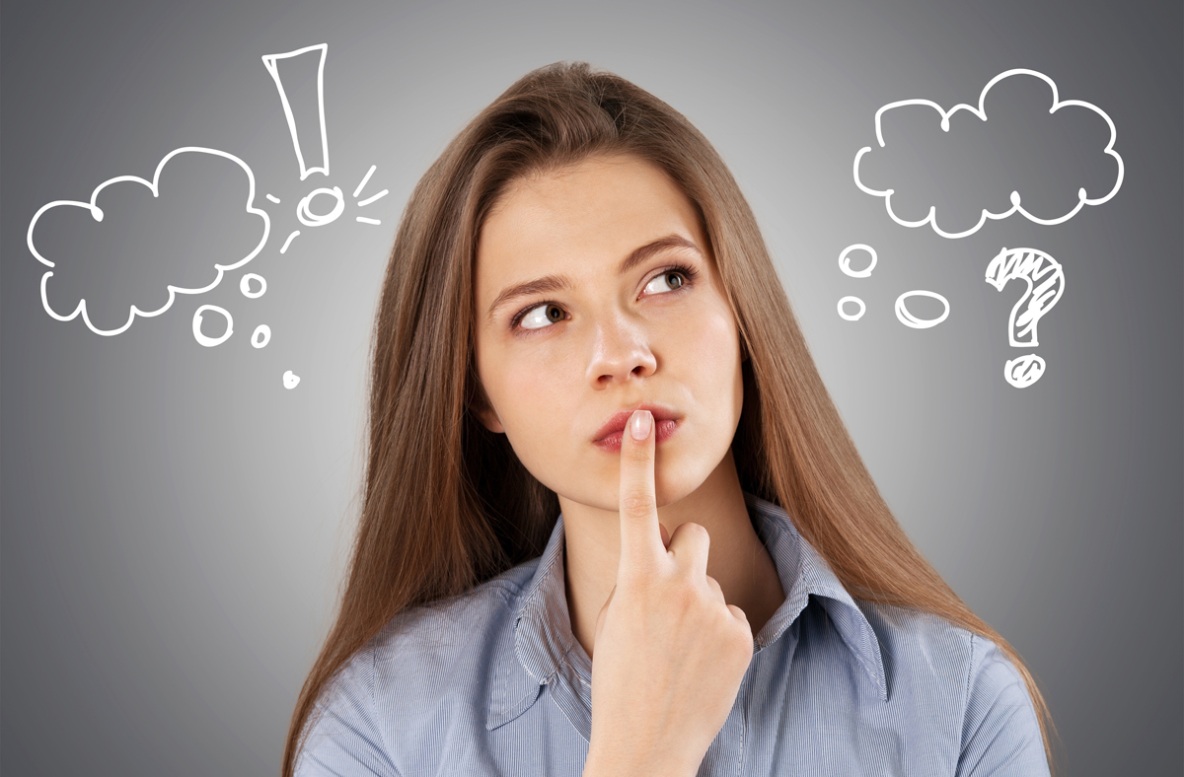 